Spolu s přihláškou zašlete také doklad o zaplacení výstavního poplatku, doklad o členství v Českém klubu německých ovčáků pro rok 2015, kopii průkazu původu a pro třídu pracovních také doklad o vykonané zkoušce z výkonu.Podpisem přihlášky se vystavovatel zavazuje respektovat všechna pravidla KVV 2015.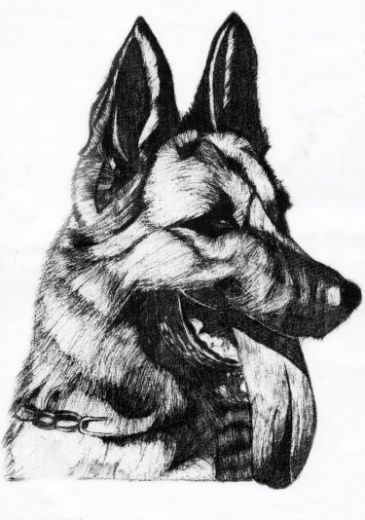 Klubová výstava vítězůněmeckých ovčáků15.- 16. 8. 2015ZnojmoKlubová výstava vítězůněmeckých ovčáků15.- 16. 8. 2015ZnojmoKlubová výstava vítězůněmeckých ovčáků15.- 16. 8. 2015ZnojmoKlubová výstava vítězůněmeckých ovčáků15.- 16. 8. 2015ZnojmoKlubová výstava vítězůněmeckých ovčáků15.- 16. 8. 2015ZnojmoPřihláškanaKlubovou výstavu vítězůněmeckých ovčákůve ZnojměPřihláškanaKlubovou výstavu vítězůněmeckých ovčákůve ZnojměPřihláškanaKlubovou výstavu vítězůněmeckých ovčákůve ZnojměPřihláškanaKlubovou výstavu vítězůněmeckých ovčákůve ZnojměPřihláškanaKlubovou výstavu vítězůněmeckých ovčákůve ZnojměPřihláškanaKlubovou výstavu vítězůněmeckých ovčákůve ZnojměI. uzávěrka               3. 7. 2015I. uzávěrka               3. 7. 2015I. uzávěrka               3. 7. 2015I. uzávěrka               3. 7. 2015I. uzávěrka               3. 7. 2015I. uzávěrka               3. 7. 2015II. uzávěrka                  10. 7. 2015II. uzávěrka                  10. 7. 2015II. uzávěrka                  10. 7. 2015II. uzávěrka                  10. 7. 2015II. uzávěrka                  10. 7. 2015TřídaTřídaTřídaTřídaTřídaTřídaTřídaTřídaTřídaTřídaTřídadorost Idorost IIdorost IIdorost IImladýchmladýchdospívajícíchpracovníchpracovníchpracovníchveteránůPohlaví Pohlaví Pohlaví Pohlaví Pohlaví Pohlaví Varianta srstiVarianta srstiVarianta srstiVarianta srstiVarianta srstipespesfenafenafenafenakrátkosrstákrátkosrstádlouhosrstádlouhosrstádlouhosrstáJméno psa/feny:Jméno psa/feny:Jméno psa/feny:Jméno psa/feny:Jméno psa/feny:Jméno psa/feny:Jméno psa/feny:Jméno psa/feny:Jméno psa/feny:Jméno psa/feny:Jméno psa/feny:Chovná stanice:Chovná stanice:Chovná stanice:Chovná stanice:Chovná stanice:Chovná stanice:Chovná stanice:Chovná stanice:Chovná stanice:Chovná stanice:Chovná stanice:Datum narození:Datum narození:Datum narození:Datum narození:Datum narození:Datum narození:Číslo zápisu:Číslo zápisu:Číslo zápisu:Číslo zápisu:Číslo zápisu:Tetovací číslo:Tetovací číslo:Tetovací číslo:Tetovací číslo:Tetovací číslo:Tetovací číslo:Zkoušky z výkonu:Zkoušky z výkonu:Zkoušky z výkonu:Zkoušky z výkonu:Zkoušky z výkonu:Bonitace:Bonitace:Bonitace:Bonitace:Bonitace:Bonitace:RTG DKK:RTG DKK:RTG DKK:RTG DLK:RTG DLK:Otec:Otec:Otec:Otec:Otec:Otec:Otec:Otec:Otec:Otec:Otec:Matka:Matka:Matka:Matka:Matka:Matka:Matka:Matka:Matka:Matka:Matka:Chovatel:Chovatel:Chovatel:Chovatel:Chovatel:Chovatel:Chovatel:Chovatel:Chovatel:Chovatel:Chovatel:Majitel:(jméno, příjmení a adresa)Majitel:(jméno, příjmení a adresa)Majitel:(jméno, příjmení a adresa)Majitel:(jméno, příjmení a adresa)Majitel:(jméno, příjmení a adresa)Majitel:(jméno, příjmení a adresa)Majitel:(jméno, příjmení a adresa)Majitel:(jméno, příjmení a adresa)Majitel:(jméno, příjmení a adresa)Majitel:(jméno, příjmení a adresa)Majitel:(jméno, příjmení a adresa)Telefon:Telefon:Telefon:Telefon:Telefon:Telefon:e-mail:e-mail:e-mail:e-mail:e-mail:Poplatek musí být připsán na účet organizátora dle zadaných instrukcí a nejpozději v den uzávěrky. Na pozdní platby nebude brán zřetel.Nezapomeňte uvést do zprávy pro příjemce jméno psa a chovnou stanici, za kterou je poplatek placen – v případě více nahlašovaných zvířat uveďte jména nahlášených zvířat, za které je poplatek uhrazen.Poplatek musí být připsán na účet organizátora dle zadaných instrukcí a nejpozději v den uzávěrky. Na pozdní platby nebude brán zřetel.Nezapomeňte uvést do zprávy pro příjemce jméno psa a chovnou stanici, za kterou je poplatek placen – v případě více nahlašovaných zvířat uveďte jména nahlášených zvířat, za které je poplatek uhrazen.Poplatek musí být připsán na účet organizátora dle zadaných instrukcí a nejpozději v den uzávěrky. Na pozdní platby nebude brán zřetel.Nezapomeňte uvést do zprávy pro příjemce jméno psa a chovnou stanici, za kterou je poplatek placen – v případě více nahlašovaných zvířat uveďte jména nahlášených zvířat, za které je poplatek uhrazen.Poplatek musí být připsán na účet organizátora dle zadaných instrukcí a nejpozději v den uzávěrky. Na pozdní platby nebude brán zřetel.Nezapomeňte uvést do zprávy pro příjemce jméno psa a chovnou stanici, za kterou je poplatek placen – v případě více nahlašovaných zvířat uveďte jména nahlášených zvířat, za které je poplatek uhrazen.Poplatek musí být připsán na účet organizátora dle zadaných instrukcí a nejpozději v den uzávěrky. Na pozdní platby nebude brán zřetel.Nezapomeňte uvést do zprávy pro příjemce jméno psa a chovnou stanici, za kterou je poplatek placen – v případě více nahlašovaných zvířat uveďte jména nahlášených zvířat, za které je poplatek uhrazen.Poplatek musí být připsán na účet organizátora dle zadaných instrukcí a nejpozději v den uzávěrky. Na pozdní platby nebude brán zřetel.Nezapomeňte uvést do zprávy pro příjemce jméno psa a chovnou stanici, za kterou je poplatek placen – v případě více nahlašovaných zvířat uveďte jména nahlášených zvířat, za které je poplatek uhrazen.Poplatek musí být připsán na účet organizátora dle zadaných instrukcí a nejpozději v den uzávěrky. Na pozdní platby nebude brán zřetel.Nezapomeňte uvést do zprávy pro příjemce jméno psa a chovnou stanici, za kterou je poplatek placen – v případě více nahlašovaných zvířat uveďte jména nahlášených zvířat, za které je poplatek uhrazen.Poplatek musí být připsán na účet organizátora dle zadaných instrukcí a nejpozději v den uzávěrky. Na pozdní platby nebude brán zřetel.Nezapomeňte uvést do zprávy pro příjemce jméno psa a chovnou stanici, za kterou je poplatek placen – v případě více nahlašovaných zvířat uveďte jména nahlášených zvířat, za které je poplatek uhrazen.Poplatek musí být připsán na účet organizátora dle zadaných instrukcí a nejpozději v den uzávěrky. Na pozdní platby nebude brán zřetel.Nezapomeňte uvést do zprávy pro příjemce jméno psa a chovnou stanici, za kterou je poplatek placen – v případě více nahlašovaných zvířat uveďte jména nahlášených zvířat, za které je poplatek uhrazen.Poplatek musí být připsán na účet organizátora dle zadaných instrukcí a nejpozději v den uzávěrky. Na pozdní platby nebude brán zřetel.Nezapomeňte uvést do zprávy pro příjemce jméno psa a chovnou stanici, za kterou je poplatek placen – v případě více nahlašovaných zvířat uveďte jména nahlášených zvířat, za které je poplatek uhrazen.Poplatek musí být připsán na účet organizátora dle zadaných instrukcí a nejpozději v den uzávěrky. Na pozdní platby nebude brán zřetel.Nezapomeňte uvést do zprávy pro příjemce jméno psa a chovnou stanici, za kterou je poplatek placen – v případě více nahlašovaných zvířat uveďte jména nahlášených zvířat, za které je poplatek uhrazen.Datum:Datum:Datum:Podpis majitele:Podpis majitele:Podpis majitele:Podpis majitele:Podpis majitele:Podpis majitele:Podpis majitele:Podpis majitele: